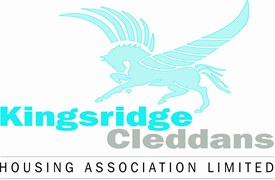 ANNUAL ASSURANCE STATEMENTOCTOBER 2021The Management Committee of Kingsridge Cleddans Housing Association are pleased to provide our 3rd Annual Assurance Statement to the Scottish Housing Regulator, our tenants and service users. The Annual Assurance Statement will be published on our website and newsletters.Effective compliance with Regulatory Standards is a continual ongoing process where performance requires to be assessed, reviewed and substantiated in order to provide continuous assurance to the Governing Body that demonstrates effective governance and delivers good outcomes and services for our tenants and service users.The Management Committee are satisfied that our assessment process was sufficient, appropriate and proportionate for our business and our context. When considering our approach to providing appropriate assurance, we used a self- assessment template, considered an internal audit report, supporting evidence and performance reports.We are satisfied that there are no areas of material non-compliance with:Regulatory requirements set out in Chapter 3 of the Regulatory FrameworkRelevant standards and outcomes in the Scottish social Housing CharterRelevant legislative duties.Standards of Governance and Financial Management.We advise that, to the best of our knowledge and understanding, that Kingsridge Cleddans Housing Association complies with the relevant regulatory standards set out in the Regulatory Framework, with the exception of management of gas safety and the reasons for this are outlined in the Covid-19 non-compliance report.Equalities and human rightsWe are also aware that we are required to provide an update on our position in relation to equalities and human rights and in response to this we have discussed and agreed an outline strategy to meet the public sector equality duty and to use data to improve policies, procedures and services. A substantial amount of work requires to be undertaken to ensure we can meet all the requirements of equalities compliance and collecting equality information. This strategy was approved by the Management Committee, and we have:Produced a draft equality monitoring form in order to meet legal and regulatory requirements.Agreed to appoint a consultant to collate equality monitoring forms for all tenants through a combination of house visits and telephone surveys.We will use this information to develop an Equality strategy which complies with legislation and guidance. This will be undertaken in 2022.Our Assurance Statement was considered and approved by the Management Committee at a meeting held on 28th October 2021. We will keep this statement under review and will notify the Scottish Housing Regulator and our tenants if we become aware of any areas of material non-compliance prior to issuing our next statement in October 2022.COVID-19 NON-COMPLIANCE REPORTREGULATORY STANDARDEXTENT OF NON- COMPLIANCE AND ACTION TAKEN.Legal and Regulatory RequirementsTenant SafetyGas Safety Inspections: Gas safety (Installation and use) Regulations. We carried out 15 inspections outwith the12 month period required by law. In these cases, we were unable to enter tenants’ homes due to a combination of individuals experiencing Covid symptoms, shielding, having a serious illness and being in hospital long term. The majority of these (14) occurred in Quarter 1 2020/21and these were subsequently completed. Average number of days for overdue service visits not completed on time was 8 days. Full compliance was achieved in Quarter 3 and Quarter 4 2020/21 and service visits recorded as not completed time at year end was 15. We achieved full compliance in the first 6 months of 2021/22, and we have a positive expectancy of achieving full compliance in Quarter 3/ Quarter 4.SignedChairpersonDate28th October 2021